Тема № 1 Формирование первоначальных представлений о словеЗадание 1Определи, что называет слово, и покажи это с помощью модели.Образец:                      яма                             смешному                  катят                     цвет                  цветной               цветет              под               интересный       интересоваться        интерес                   синева                синеть                  синийЗадание 2Нарисуй модели слов:         пушистый            белка          прыгать          на        веткаЗадание 3.        Составь  модели  предложений:  Два  брата  строят  плот Смешной  щенок  сидит на деревянном  стуле. Ежик  бежит  по дорожке От  удовольствия  кошка зажмурила  глаза.Задание 4.      Мальчик  составил  модели  к предложениям. Проверь его  работу, если найдешь ошибки – исправь их. В аквариуме  плавают цветные  рыбки. Мы  с братом  смотрели  смешной  фильм.В жару  ребята  купались  в синем море. В  большие окна  льется яркий  свет.Тема 2. Звуковой анализ словаДиагностическая работа 1.Цель: Проверить умение выделять звуки в слове, разграничивать гласные и согласные звуки.Задание 1. Определи количество звуков в словах. Подбери звуковую модель слова к каждой картинке, соедини их.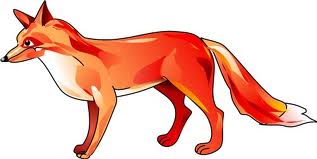 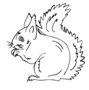 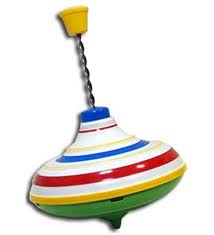 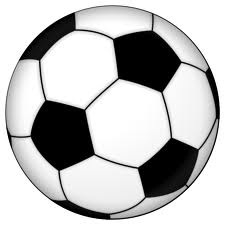 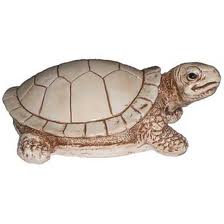 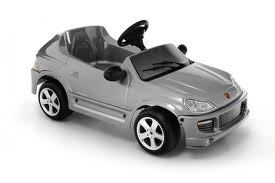 Какое слово осталось без модели? Дострой модель. Задание 2.Определи, с какого  звука начинается  слово и соедини картинку с соответствующей  звуковой  моделью.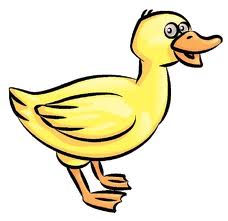 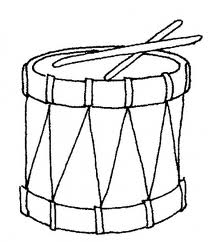 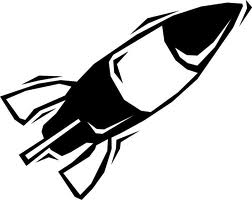 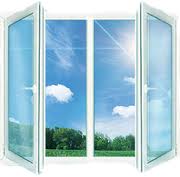 Задание 3. Составь звуковые модели слов.                                          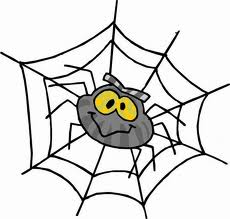 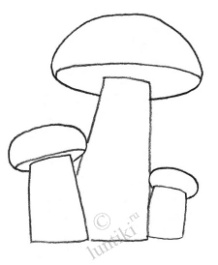 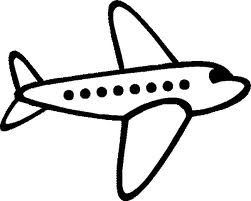 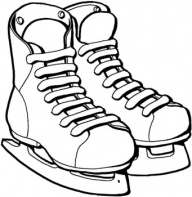   Диагностическая работа 2.Цель: Проверить умение ориентироваться в слоговой структуре слова.Задание №1.  Прочитай слово по модели  и раздели его на слоги. 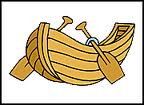 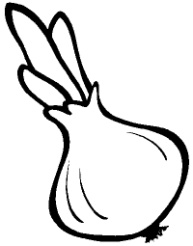 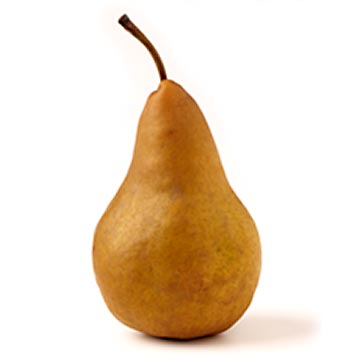 Задание №2.  Проверь, правильно ли слова разделены на слоги. Исправь ошибки.Задание №3. Нарисуй предметы, в названиях которых:   2  слога                                                   3 слогаСоставь звуковые модели этих словДиагностическая работа 3.Цель: Проверить умение отображать в графической модели слова фонематические характеристики звуков.Задание 1. Прочитай слова по схемам. Раздели слова на слоги, поставь ударение.                                                        	                                                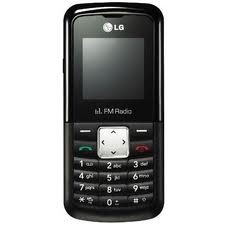 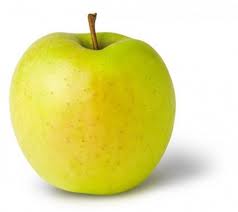 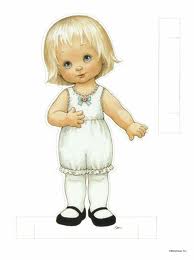 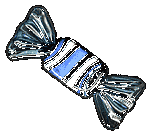 Задание №2.  Дополни звуковые модели: укажи звонкие и глухие согласные звуки.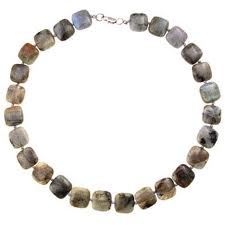 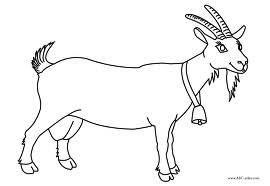 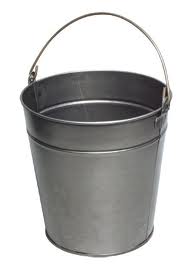 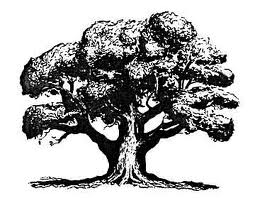 Задание №3. Дополни звуковые модели: укажи твёрдые и мягкие согласные звуки.                               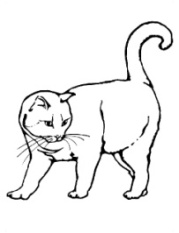 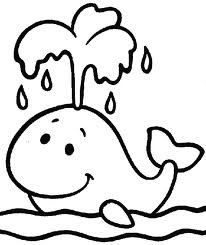 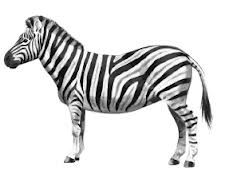 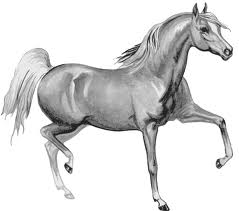 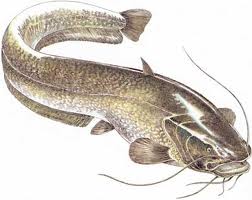 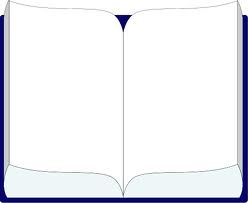 Задание №4. Назови предметы. Какие слова подходят к модели? Соедини их.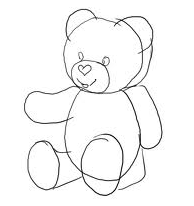 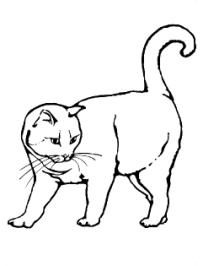 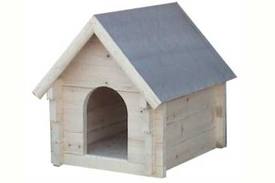 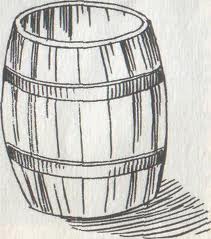 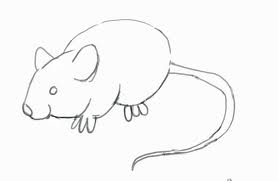 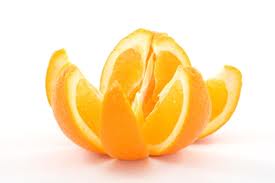 Тема 3 Формирование действий чтения и письмаДиагностическая работа 1Цель: проверить умение устанавливать отношения «звук-буква», обозначать мягкость согласных  с помощью гласных букв.Задание 1. Какие буквы работают в каждом ряду? Запиши.Задание №2.  Укажи твердость или мягкость согласных в схеме.          А              Ы            Р            Ё             Ю        Я                   У              ЙЗадание №3. Проведи стрелки от подходящих букв гласных.      У        А                    О        Ы                           А            Э      Ю      Я                     Ё        И                            Я            Е                  Задание 4. Покажи стрелками "работу" гласных букв.   Д  О  М       Л  Ю К         Э  Р  А         М И Р           Д  У Э  ТЗадание 5. Нарисуй  игрушку. Составь звуко-буквенную модель  слова-названия.                                                                         _______________________                                                                         _______________________Диагностическая работа 2Цель: проверить умение обозначать мягкость  согласных  с помощью ь.Задание 1. Какие буквы работают в каждом ряду? Запиши.Задание №2.  Укажи твердость или мягкость согласных в схеме.                            Ы             Е              К               Ь                И            Задание №3. Прочитай слова. Соедини стрелкой слова с подходящей звуковой моделью.   КОНЬ                    ТОН                      ПАЛЬТО                          ПАРТАЗадание №4. Допиши буквы там, где нужно.     СОЛ_                   СОЛ_                  ПОЛ_                  ПОЛ_КА                 ПОЛ_КА                                      ПОЛ_Диагностическая работа 3Цель: проверить умение обозначать звук [й] в разных позициях.Задание 1. Какие буквы работают в каждом ряду? Запиши.       [Й'].                  [Й']                     [Й']                   [Й']        Задание №2.  Дополни звуковые модели слов.  Г А Й К А        К А Ю Т А       Я М А        Л А Й      В Ь Ю Г А       Й О ГЗадание №3. Впиши подходящие буквы в слова.       _ ЛКА                                        МО_ КА                                 БА_Н                                  -        БА_ - БА_                                      БАН_                                  ВО_Задание №4. Зачеркни слова, в которых нет звука [Й'].ЕЛИ,  ЛЕС,  БУЙКИ,  ТАЙНА,  ТАНЯ,  КЛЮКВА,  ЮНЫЙ,  ПОЮ,  ПОЙ,  ПОЛЮДиагностическая работа 4Цель: проверить умение обозначать гласные после шипящих.Задание 1. Какие буквы работают в каждом ряду? Запиши.       ________________                         __________________Задание 2. Какие буквы гласных работают в каждом ряду? Запиши.        Ж                     Ш                     Ч                   Щ                   ЦЗадание № 3.  Уточни звуковые модели. Покажи «работу» букв гласных.     БЫ                 ЛИ                 ЖИ                     ШЕ                  ЛУ                    ЧУ     ТЮ                МЯ                 ЩА                     ШИ                  РА                   ЧАЗадание №4. Впиши подходящие буквы в слова.                                                                У / ЮЧ _ Л О К                    Л _ С Т Р А                       К Л _ Б О К                   Щ _ К А                                                               Ы / И   П _ Л А                        Ж _ Р                            Ш _ Н А                         М _ Л О                     А / Я   М У Х _                      Р О Щ _                          Б А Н _                          Д А Ч _Задание №4. Прочитай слова. Соедини стрелкой звуковую модель с подходящей буквенной записью.РАКИ                                                              МАЛИНАДАЧЯ                                                              ТИШИНАДАЛИ                                                              МАШЫНАДАЧА                                                              КАЛИНАПИЩА                                                            МАШИНАДЕТИ                                                              МОТЫГА РОЩАЧАЩА123412